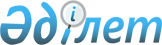 О Перспективном плане законопроектных работ Правительства Республики Казахстан на 2015 - 2016 годыПостановление Правительства Республики Казахстан от 31 декабря 2013 года № 1554

      Правительство Республики Казахстан ПОСТАНОВЛЯЕТ:



      1. Утвердить прилагаемый Перспективный план законопроектных работ Правительства Республики Казахстан на 2015 – 2016 годы (далее – План).



      2. Центральным исполнительным органам и иным государственным органам обеспечить своевременное выполнение Плана.



      3. Признать утратившим силу постановление Правительства Республики Казахстан от 29 декабря 2012 года № 1783 «О Перспективном плане законопроектных работ Правительства Республики Казахстан на 2014 – 2015 годы» (САПП Республики Казахстан, 2013 г., № 8, ст. 70).



      4. Настоящее постановление вводится в действие со дня подписания.      Премьер-Министр

      Республики Казахстан                       С. Ахметов

Утвержден            

постановлением Правительства 

Республики Казахстан     

от 31 декабря 2013 года № 1554

                   Перспективный план законопроектных работ

                      Правительства Республики Казахстан

                            на 2015 – 2016 годы

Примечание: расшифровка аббревиатур:

МО – Министерство обороны Республики Казахстан

МОСВР – Министерство окружающей среды и водных ресурсов Республики Казахстан

МЮ – Министерство юстиции Республики Казахстан

МЭБП – Министерство экономики и бюджетного планирования Республики Казахстан

МЗ – Министерство здравоохранения Республики Казахстан

МРР – Министерство региональго развития Республики Казахстан

АБЭКП – Агентство по борьбе с экономической и коррупционной преступностью (финансовая полиция)
					© 2012. РГП на ПХВ «Институт законодательства и правовой информации Республики Казахстан» Министерства юстиции Республики Казахстан
				№

п/пНаименование законопроектаГосударственный

орган-разработчикСрок представленияСрок представленияСрок представления№

п/пНаименование законопроектаГосударственный

орган-разработчикМинюстПравительствоПарламент1234561О внесении изменений и дополнений в некоторые законодательные акты Республики Казахстан по вопросам оборота военного имуществаМО1 квартал

2015 года1 квартал

2015 года1 квартал

2015 года2О внесении изменений и дополнений в Экологический кодекс Республики КазахстанМОСВР1 квартал

2015 года2 квартал

2015 года2 квартал

2015 года3О внесении изменений и дополнений в некоторые законодательные акты Республики Казахстан по вопросам совершенствования гражданского законодательстваМЮ2 квартал

2015 года2 квартал

2015 года2 квартал

2015 года4О республиканском бюджете на 

2016 – 2018 годыМЭБП3 квартал

2015 года3 квартал

2015 года3 квартал

2015 года5О гарантированном трансферте из Национального фонда Республики Казахстан на 2016 – 2018 годыМЭБП3 квартал

2015 года3 квартал

2015 года3 квартал

2015 года6О внесении изменений  и дополнений в Закон Республики Казахстан "О государственных социальных пособиях по инвалидности, по случаю потери кормильца и по возрасту в Республике Казахстан" МТСЗН3 квартал

2015 года4 квартал

2015 года4 квартал

2015 года7О гарантировании профессиональной ответственности медицинских работников в Республике Казахстан

 МЗ1 квартал

2016 года1 квартал

2016 года2 квартал

2016 года8О внесении изменений и дополнений в некоторые законодательные акты Республики Казахстан по вопросам гарантирования профессиональной ответственности медицинских работников в Республике КазахстанМЗ1 квартал

2016 года1 квартал

2016 года2 квартал

2016 года9О внесении изменений и дополнений в некоторые законодательные акты Республики Казахстан по вопросам противодействии коррупции

 АБЭКП2 квартал

2016 года2 квартал

2016 года2 квартал

2016 года10О республиканском бюджете на 2017 – 2019 годы

 МЭБП3 квартал

2016 года3 квартал

2016 года3 квартал

2016 года11О гарантированном трансферте из Национального фонда Республики Казахстан на 2017 – 2019 годы

 МЭБП3 квартал

2016 года3 квартал

2016 года3 квартал

2016 года12Об объемах трансфертов общего характера между республиканским и областными бюджетами, бюджетами города республиканского значения, столицы на 2017 – 2019 годыМЭБП3 квартал

2016 года3 квартал

2016 года3 квартал

2016 года13О саморегулируемых организацияхМРР3 квартал

2016 года3 квартал

2016 года4 квартал

2016 года